栏目名称                                                      DOI: 10.12034/j.issn.1009-606X.XXXXX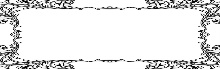 Title: Time New Roman三号加粗 居中 单倍行距 段前1行 段后0行Author Names (eg. San ZHANG1,  Si LI2,  Wu WANG3*): Time New Roman 11号 居中 单倍行距 段前0.5行 段后0.5行 各名字间空两字格1. Address 1: Time New Roman 小五 居中 行距固定值12磅 段前0行 段后0行2. Address 2: Time New Roman 小五 居中 行距固定值12磅 段前0行 段后0行3. Address 3: Time New Roman 小五 居中 行距固定值12磅 段前0行 段后0.8行(eg. Institute of Process Engineering, Chinese Academy of Sciences, Beijing 100190, China)Abstract: The English abstract should be addressed here including purpose of this study, main research contents, research methods, obtained results and other important information. The English abstract should be addressed here including purpose of this study, main research contents, research methods, obtained results and other important information. The English abstract should be addressed here including purpose of this study, main research contents, research methods, obtained results and other important information. The English abstract should be addressed here including purpose of this study, main research contents, research methods, obtained results and other important information. Key words: study purpose; main content; research methods; obtained results; important informationTime New Roman 五号 单倍行距 段前0行 段后0行 "Abstract & Key words"加粗英文摘要具体要求：(1) 英文摘要文字要求(约300单词)概述文章内容，包括研究目的，拟解决的关键科学问题或技术，具体创新研究方法及主要研究结果等。(2) 关键词要求关键词一般为5～8个，要能准确反映文章主题，方便检索。(3) 摘要图片要求(a) 摘要图片的选取，应以能反映全文要点的简图或示意性说明(如图式、结构图、反应或过程示意图等)为佳，尽量使用彩图，以利于更好地理解全文精要。(b) 图片规格7.5 cm5.2 cm(宽高)，分辨率不低于300 dpi，像素不低于22501560(宽高)。(c) 图片中所有文字应为英文，字体为Times New Roman，所有文字清晰可辨识。(d) 图片类型推荐插入可编辑的格式如ppt，visio等。题目：黑体 三号 居中 单倍行距 段前1.5行 段后0行作者姓名(例：张 三1， 李 四2， 王 五3*)：华文楷体 小四 单倍行距 段前0.8行 段后0.2行 各名字间空1字格 两字名间空1字格1. 地址1：宋体 8号 行距固定值14磅 段前0行 段后0行2. 地址2：宋体 8号 行距固定值14磅 段前0行 段后0行2. 地址3：宋体 8号 行距固定值14磅 段前0行 段后0行（例：中国科学院过程工程研究所，北京 100190）摘  要：摘要需包含本论文的研究目的、创新性内容、研究方法、研究结果及其他重要信息。宋体，小五，单倍行距，段前1行，段后0行；“摘要”两字间空2字格，为黑体小五。关键词：研究目的；创新性内容；研究方法；研究结果；其他重要信息   宋体，小五，单倍行距，段前0.25行，段后0行；“关键词”为黑体小五。中图分类号：TQ460.6+4      文献标识码：A      文章编号：1009606X(2019)0X0   09  黑体+Time New Roman，小五，单倍行距，段前0.25行，段后1行1  前 言  一级标题 仿宋_GB2312 四号 顶格 单倍行距 段前0行 段后0行 论述本领域的最新研究进展与问题，从而引出本工作的价值。建议包括以下内容：（1）本研究领域背景综述；（2）已有研究成果及存在的问题；（3）本项研究的目的、创新性及研究内容；（4）本项研究结果的意义正文内容为双栏，宋体，10号，单倍行距，段前0行，段后0行，首行缩进2字符，所有英文及数字为Time New Roman。2  实 验  标题中数字为Time New Roman，序号后空2字格，两字中空1字格2.1 材料与试剂  二级标题 黑体 10号 顶格 单倍行距 段前0.3行 段后0行应包含实验用到的所有材料和试剂，并注明试剂纯度、生产厂家或来源。2.2 实验设备与分析仪器应包含实验用到的所有设备和仪器，并注明仪器或设备的型号、生产国家及生产厂家。2.3 实验方法应分节详细介绍材料的制备方法、分析检测方法、数据处理方法等，可包含必要的流程图或示意图。2.3.1 三级标题  三级标题 宋体 10号 顶格 单倍行距 段前0.3行 段后0行2.3.2 三级标题2.3.3 三级标题3  结果与讨论应分节详细介绍通过实验或模拟所取得的研究结果，需对所得数据进行深入讨论，并探讨所取得结果的本质原因，避免看图或看表说话。3.1 二级标题 3.2 二级标题3.3 二级标题3.3.1 三级标题 3.3.2 三级标题4  结果与讨论先简要总结本研究内容，再分条列出本工作取得的具体结果。所得结论必须是由前文实验或模拟研究获得的内容，不可进行主观猜想，但可指出本工作存在的不足和对未来将要开展工作的展望。请注意不能简单重复摘要。参考文献  黑体 五号 顶格 单倍行距 段前1行 段后0.5行 不排序号参考文献的著录项目和著录格式根据国家标准《信息与文献 参考文献著录规则》（GB/T 7714—2015）以及《过程工程学报》期刊的具体要求编制。1、采用顺序编码制参考文献著录格式，各篇文献序号用方括号括阿拉伯数字，在参考文献前排序，如[1]、[2]等。2、作者，无论中外文，都必须姓在前、名在后，多名作者间用逗号“, ”分开，三名及三名以内必须全部列出，三名以上列出前三位后加“, 等”或“, et al”表示。外文作者，姓，不得缩写，首字母大写；名，缩写为首字母，大写，缩写不加缩写点。例：李丹科，Li D K。3、参考文献需列出文献题目，题目后必须在方括号中注明文献类型标识，如[J]、[P]、[M]、[D]等，对于外文题目，只需第一个单词首字母大写（专有名词依实际情况而定）。4、期刊名称全部采用全称，对于外文期刊名称，每个实词首字母均大写。5、 期刊等连续出版物，如果是合卷期，需分别列出，不使用连字符，如“年, 卷(期):”需写为“2019, 21/22/23(3/4/5)”，不能写为“2019, 2123(35)”。6、关于图书专著，需注明版本，如中文为“第2版”，英文为数字缩写，版本缩写加“.”，如“2nd Ed.”。7、关于电子资源的参考文献类型标识方法为：[文献类型标识/载体类型标识]，并且必须注明获取和访问路径或数字对象唯一标识符(DOI)。8、文献中日期格式为年月日，如：20190622。9、起止页码中用连字符“”连接，每条文献结尾处用圆点“.”结束。10、参考文献采用中英文双语著录，上方为中文，下方为英文（若参考文献只有单语种则只需列出其中一种），参考文献中文字体为宋体8号，英文字体为Time New Roman 8号，行距固定值12磅，段前0行，段后0行，悬挂缩进2.5字符，双栏排布，符号均使用英文状态下的半角符号。具体参考《过程工程学报》参考文献著录规则表格格式：表格中字体为Time New Roman 六号 行距固定值12磅，居中表1  表题  黑体 小五 居中 行距固定值12磅 段前1行 段后0行 表号与表题之间空2字格Table 1  Title  Time New Roman 小五 居中 行距固定值12磅 段前0行 段后0行 表号与表题之间空2字格Note: Time New Roman 六号 行距固定值12磅 段前0行 段后1行图片格式：图片段前1行，居中，图中字体为Time New Roman 六号Bucladesine sodium             3',5'-cyclic phosphate           Sodium N6-butyryladenosine       Sodium 2-O-butyryladenosine3',5'-cyclic phosphate             3',5'-cyclic phosphate图1  图题 宋体 小五 居中 行距固定值12磅 段前0行 段后0行 图号与表题之间空2字格Fig.1  Title  Time New Roman 小五号 居中 行距固定值12磅 段前0行 段后1行 图号与表题之间空2字格Temperature/Kx0x1,expx1,Cx1,Ax1,278.150.0000 0.0214 0.02190.02140.0214 0.1085 0.0332 0.03190.03310.0331 0.2674 0.0497 0.05110.04960.0497 0.4220 0.0504 0.04870.05030.0502 0.5489 0.0264 0.02810.02660.0266 0.6301 0.0160 0.01570.01590.0159 0.7598 0.0057 0.00480.00570.0057 1.0000 0.0003 0.00060.00030.0003 